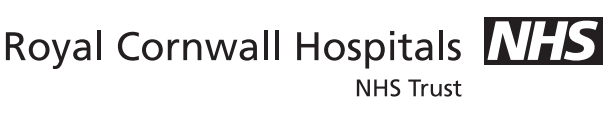 This form is the referral tool for all patients with cardiac chest pain who are not currently under the care of a cardiologist, including those referrals which would have previously gone to the Rapid Access Chest Pain Clinic. It allows the cardiology department to decide which investigation will be the most appropriate for the patient. Using the information they will either book the patient directly for an investigation or book them in to see a member of the cardiology team in an urgent clinic. To enable them to risk stratify effectively, please fill in all sections.All shaded fields are compulsory. The form will be returned if it is not filled in completely, delaying timely investigationPlease attach a patient profile to the form. This should include current medications, allergies and past medical historyIf the patient presents with symptoms suggestive of Acute Coronary Syndrome please admit the patientReferring GPs are encouraged to commence and/or optimise secondary prevention in all high risk patients awaiting assessment. Secondary prevention won’t alter the sensitivity of any cardiac investigations. Medications may be modified after assessment. Please consider Aspirin, Statin, BBlocker and ACEi.NHS number:  
Name: Address:  Date of birth: CR number: Patient details  Surname                                               First name                                                  D.O.B.                                                    NHS Number                                         Address 1                                               Address 2                                                       Address 3                                                 Postcode                                              Tel No                                               Mobile No                                           Patient details  Surname                                               First name                                                  D.O.B.                                                    NHS Number                                         Address 1                                               Address 2                                                       Address 3                                                 Postcode                                              Tel No                                               Mobile No                                           Patient details  Surname                                               First name                                                  D.O.B.                                                    NHS Number                                         Address 1                                               Address 2                                                       Address 3                                                 Postcode                                              Tel No                                               Mobile No                                           Patient details  Surname                                               First name                                                  D.O.B.                                                    NHS Number                                         Address 1                                               Address 2                                                       Address 3                                                 Postcode                                              Tel No                                               Mobile No                                           Patient details  Surname                                               First name                                                  D.O.B.                                                    NHS Number                                         Address 1                                               Address 2                                                       Address 3                                                 Postcode                                              Tel No                                               Mobile No                                           Patient details  Surname                                               First name                                                  D.O.B.                                                    NHS Number                                         Address 1                                               Address 2                                                       Address 3                                                 Postcode                                              Tel No                                               Mobile No                                           Patient details  Surname                                               First name                                                  D.O.B.                                                    NHS Number                                         Address 1                                               Address 2                                                       Address 3                                                 Postcode                                              Tel No                                               Mobile No                                           Patient details  Surname                                               First name                                                  D.O.B.                                                    NHS Number                                         Address 1                                               Address 2                                                       Address 3                                                 Postcode                                              Tel No                                               Mobile No                                           Patient details  Surname                                               First name                                                  D.O.B.                                                    NHS Number                                         Address 1                                               Address 2                                                       Address 3                                                 Postcode                                              Tel No                                               Mobile No                                           Patient details  Surname                                               First name                                                  D.O.B.                                                    NHS Number                                         Address 1                                               Address 2                                                       Address 3                                                 Postcode                                              Tel No                                               Mobile No                                           GP detailsName                                           GMC No                                            Practice Code                                       GP address 1                                                 GP address 2                                                 GP address 3                                                   Tel No                                                       Email                                                         Date of referral                                       GP detailsName                                           GMC No                                            Practice Code                                       GP address 1                                                 GP address 2                                                 GP address 3                                                   Tel No                                                       Email                                                         Date of referral                                       GP detailsName                                           GMC No                                            Practice Code                                       GP address 1                                                 GP address 2                                                 GP address 3                                                   Tel No                                                       Email                                                         Date of referral                                       GP detailsName                                           GMC No                                            Practice Code                                       GP address 1                                                 GP address 2                                                 GP address 3                                                   Tel No                                                       Email                                                         Date of referral                                       GP detailsName                                           GMC No                                            Practice Code                                       GP address 1                                                 GP address 2                                                 GP address 3                                                   Tel No                                                       Email                                                         Date of referral                                       GP detailsName                                           GMC No                                            Practice Code                                       GP address 1                                                 GP address 2                                                 GP address 3                                                   Tel No                                                       Email                                                         Date of referral                                       GP detailsName                                           GMC No                                            Practice Code                                       GP address 1                                                 GP address 2                                                 GP address 3                                                   Tel No                                                       Email                                                         Date of referral                                       GP detailsName                                           GMC No                                            Practice Code                                       GP address 1                                                 GP address 2                                                 GP address 3                                                   Tel No                                                       Email                                                         Date of referral                                       GP detailsName                                           GMC No                                            Practice Code                                       GP address 1                                                 GP address 2                                                 GP address 3                                                   Tel No                                                       Email                                                         Date of referral                                       GP detailsName                                           GMC No                                            Practice Code                                       GP address 1                                                 GP address 2                                                 GP address 3                                                   Tel No                                                       Email                                                         Date of referral                                       GP detailsName                                           GMC No                                            Practice Code                                       GP address 1                                                 GP address 2                                                 GP address 3                                                   Tel No                                                       Email                                                         Date of referral                                       GP detailsName                                           GMC No                                            Practice Code                                       GP address 1                                                 GP address 2                                                 GP address 3                                                   Tel No                                                       Email                                                         Date of referral                                       GP detailsName                                           GMC No                                            Practice Code                                       GP address 1                                                 GP address 2                                                 GP address 3                                                   Tel No                                                       Email                                                         Date of referral                                       GP detailsName                                           GMC No                                            Practice Code                                       GP address 1                                                 GP address 2                                                 GP address 3                                                   Tel No                                                       Email                                                         Date of referral                                       GP detailsName                                           GMC No                                            Practice Code                                       GP address 1                                                 GP address 2                                                 GP address 3                                                   Tel No                                                       Email                                                         Date of referral                                       GP detailsName                                           GMC No                                            Practice Code                                       GP address 1                                                 GP address 2                                                 GP address 3                                                   Tel No                                                       Email                                                         Date of referral                                       GP detailsName                                           GMC No                                            Practice Code                                       GP address 1                                                 GP address 2                                                 GP address 3                                                   Tel No                                                       Email                                                         Date of referral                                       Does the patient require an interpreter?      Yes / No     Does the patient require an interpreter?      Yes / No     Does the patient require an interpreter?      Yes / No     Does the patient require an interpreter?      Yes / No     Does the patient require an interpreter?      Yes / No     Does the patient require an interpreter?      Yes / No     Does the patient require an interpreter?      Yes / No     Does the patient require an interpreter?      Yes / No     Does the patient require an interpreter?      Yes / No     Does the patient require an interpreter?      Yes / No     Does the patient require an interpreter?      Yes / No     Height:                        Height:                        Height:                        Height:                        Height:                        Weight:                         Weight:                         Weight:                         BMI:                   Chest pain typeChest pain typeChest pain typeChest pain typeChest pain typeChest pain typeChest pain typeChest pain typeChest pain typeChest pain typeChest pain typeChest pain typeChest pain typeChest pain typeChest pain typeDelete as appropriateDelete as appropriateDelete as appropriateDelete as appropriateDelete as appropriateDelete as appropriateDelete as appropriateDelete as appropriateDelete as appropriateDelete as appropriateDelete as appropriateDelete as appropriateDelete as appropriateConstricting discomfort in the front of the chest, neck, shoulders, arm or jawConstricting discomfort in the front of the chest, neck, shoulders, arm or jawConstricting discomfort in the front of the chest, neck, shoulders, arm or jawConstricting discomfort in the front of the chest, neck, shoulders, arm or jawConstricting discomfort in the front of the chest, neck, shoulders, arm or jawConstricting discomfort in the front of the chest, neck, shoulders, arm or jawConstricting discomfort in the front of the chest, neck, shoulders, arm or jawConstricting discomfort in the front of the chest, neck, shoulders, arm or jawConstricting discomfort in the front of the chest, neck, shoulders, arm or jawConstricting discomfort in the front of the chest, neck, shoulders, arm or jawConstricting discomfort in the front of the chest, neck, shoulders, arm or jawConstricting discomfort in the front of the chest, neck, shoulders, arm or jawConstricting discomfort in the front of the chest, neck, shoulders, arm or jawConstricting discomfort in the front of the chest, neck, shoulders, arm or jawConstricting discomfort in the front of the chest, neck, shoulders, arm or jaw  Yes     /    No     Yes     /    No     Yes     /    No     Yes     /    No     Yes     /    No     Yes     /    No   Non-anginal chest pain (1 or none of these symptoms) will not routinely be investigated unless suspicion is raised based on other aspects of the history, risk factors and the resting ECGNon-anginal chest pain (1 or none of these symptoms) will not routinely be investigated unless suspicion is raised based on other aspects of the history, risk factors and the resting ECGNon-anginal chest pain (1 or none of these symptoms) will not routinely be investigated unless suspicion is raised based on other aspects of the history, risk factors and the resting ECGNon-anginal chest pain (1 or none of these symptoms) will not routinely be investigated unless suspicion is raised based on other aspects of the history, risk factors and the resting ECGNon-anginal chest pain (1 or none of these symptoms) will not routinely be investigated unless suspicion is raised based on other aspects of the history, risk factors and the resting ECGNon-anginal chest pain (1 or none of these symptoms) will not routinely be investigated unless suspicion is raised based on other aspects of the history, risk factors and the resting ECGNon-anginal chest pain (1 or none of these symptoms) will not routinely be investigated unless suspicion is raised based on other aspects of the history, risk factors and the resting ECGChest pain on exertionChest pain on exertionChest pain on exertionChest pain on exertionChest pain on exertionChest pain on exertionChest pain on exertionChest pain on exertionChest pain on exertionChest pain on exertionChest pain on exertionChest pain on exertionChest pain on exertionChest pain on exertionChest pain on exertion  Yes     /    No     Yes     /    No     Yes     /    No     Yes     /    No     Yes     /    No     Yes     /    No   Non-anginal chest pain (1 or none of these symptoms) will not routinely be investigated unless suspicion is raised based on other aspects of the history, risk factors and the resting ECGNon-anginal chest pain (1 or none of these symptoms) will not routinely be investigated unless suspicion is raised based on other aspects of the history, risk factors and the resting ECGNon-anginal chest pain (1 or none of these symptoms) will not routinely be investigated unless suspicion is raised based on other aspects of the history, risk factors and the resting ECGNon-anginal chest pain (1 or none of these symptoms) will not routinely be investigated unless suspicion is raised based on other aspects of the history, risk factors and the resting ECGNon-anginal chest pain (1 or none of these symptoms) will not routinely be investigated unless suspicion is raised based on other aspects of the history, risk factors and the resting ECGNon-anginal chest pain (1 or none of these symptoms) will not routinely be investigated unless suspicion is raised based on other aspects of the history, risk factors and the resting ECGNon-anginal chest pain (1 or none of these symptoms) will not routinely be investigated unless suspicion is raised based on other aspects of the history, risk factors and the resting ECGChest pain relieved by rest or GTN spray in about 5 minutesChest pain relieved by rest or GTN spray in about 5 minutesChest pain relieved by rest or GTN spray in about 5 minutesChest pain relieved by rest or GTN spray in about 5 minutesChest pain relieved by rest or GTN spray in about 5 minutesChest pain relieved by rest or GTN spray in about 5 minutesChest pain relieved by rest or GTN spray in about 5 minutesChest pain relieved by rest or GTN spray in about 5 minutesChest pain relieved by rest or GTN spray in about 5 minutesChest pain relieved by rest or GTN spray in about 5 minutesChest pain relieved by rest or GTN spray in about 5 minutesChest pain relieved by rest or GTN spray in about 5 minutesChest pain relieved by rest or GTN spray in about 5 minutesChest pain relieved by rest or GTN spray in about 5 minutesChest pain relieved by rest or GTN spray in about 5 minutes  Yes     /    No     Yes     /    No     Yes     /    No     Yes     /    No     Yes     /    No     Yes     /    No   Non-anginal chest pain (1 or none of these symptoms) will not routinely be investigated unless suspicion is raised based on other aspects of the history, risk factors and the resting ECGNon-anginal chest pain (1 or none of these symptoms) will not routinely be investigated unless suspicion is raised based on other aspects of the history, risk factors and the resting ECGNon-anginal chest pain (1 or none of these symptoms) will not routinely be investigated unless suspicion is raised based on other aspects of the history, risk factors and the resting ECGNon-anginal chest pain (1 or none of these symptoms) will not routinely be investigated unless suspicion is raised based on other aspects of the history, risk factors and the resting ECGNon-anginal chest pain (1 or none of these symptoms) will not routinely be investigated unless suspicion is raised based on other aspects of the history, risk factors and the resting ECGNon-anginal chest pain (1 or none of these symptoms) will not routinely be investigated unless suspicion is raised based on other aspects of the history, risk factors and the resting ECGNon-anginal chest pain (1 or none of these symptoms) will not routinely be investigated unless suspicion is raised based on other aspects of the history, risk factors and the resting ECGOther, please describe:Other, please describe:Other, please describe:Other, please describe:Other, please describe:Other, please describe:Other, please describe:Other, please describe:Other, please describe:Other, please describe:Other, please describe:Other, please describe:Other, please describe:Other, please describe:Other, please describe:Non-anginal chest pain (1 or none of these symptoms) will not routinely be investigated unless suspicion is raised based on other aspects of the history, risk factors and the resting ECGNon-anginal chest pain (1 or none of these symptoms) will not routinely be investigated unless suspicion is raised based on other aspects of the history, risk factors and the resting ECGNon-anginal chest pain (1 or none of these symptoms) will not routinely be investigated unless suspicion is raised based on other aspects of the history, risk factors and the resting ECGNon-anginal chest pain (1 or none of these symptoms) will not routinely be investigated unless suspicion is raised based on other aspects of the history, risk factors and the resting ECGNon-anginal chest pain (1 or none of these symptoms) will not routinely be investigated unless suspicion is raised based on other aspects of the history, risk factors and the resting ECGNon-anginal chest pain (1 or none of these symptoms) will not routinely be investigated unless suspicion is raised based on other aspects of the history, risk factors and the resting ECGNon-anginal chest pain (1 or none of these symptoms) will not routinely be investigated unless suspicion is raised based on other aspects of the history, risk factors and the resting ECGCardiac risk factorsCardiac risk factorsCardiac risk factorsCardiac risk factorsCardiac risk factorsCardiac risk factorsCardiac risk factorsCardiac risk factorsCardiac risk factorsCardiac risk factorsCardiac risk factorsCardiac risk factorsCardiac risk factorsCardiac risk factorsCardiac risk factorsCardiac risk factorsCardiac risk factorsCardiac risk factorsCardiac risk factorsCardiac risk factorsCardiac risk factorsCardiac risk factorsCardiac risk factorsCardiac risk factorsCardiac risk factorsCardiac risk factorsCardiac risk factorsCardiac risk factorsDiabetes  Yes    /    No     Yes    /    No   HyperlipidaemiaHyperlipidaemiaHyperlipidaemiaHyperlipidaemiaHyperlipidaemia  Yes    /    No     Yes    /    No     Yes    /    No     Yes    /    No     Yes    /    No   Hypertension  Hypertension  Hypertension  Hypertension    Yes    /    No     Yes    /    No     Yes    /    No   Smoker Smoker Smoker Smoker   Yes    /    No     Yes    /    No     Yes    /    No     Yes    /    No   Family history (1st degree relative with CVD & age of onset in males <55, females <65) Family history (1st degree relative with CVD & age of onset in males <55, females <65) Family history (1st degree relative with CVD & age of onset in males <55, females <65) Family history (1st degree relative with CVD & age of onset in males <55, females <65) Family history (1st degree relative with CVD & age of onset in males <55, females <65) Family history (1st degree relative with CVD & age of onset in males <55, females <65) Family history (1st degree relative with CVD & age of onset in males <55, females <65) Family history (1st degree relative with CVD & age of onset in males <55, females <65) Family history (1st degree relative with CVD & age of onset in males <55, females <65) Family history (1st degree relative with CVD & age of onset in males <55, females <65) Family history (1st degree relative with CVD & age of onset in males <55, females <65) Family history (1st degree relative with CVD & age of onset in males <55, females <65) Family history (1st degree relative with CVD & age of onset in males <55, females <65) Family history (1st degree relative with CVD & age of onset in males <55, females <65) Family history (1st degree relative with CVD & age of onset in males <55, females <65) Family history (1st degree relative with CVD & age of onset in males <55, females <65) Family history (1st degree relative with CVD & age of onset in males <55, females <65) Family history (1st degree relative with CVD & age of onset in males <55, females <65) Family history (1st degree relative with CVD & age of onset in males <55, females <65) Family history (1st degree relative with CVD & age of onset in males <55, females <65) Family history (1st degree relative with CVD & age of onset in males <55, females <65) Family history (1st degree relative with CVD & age of onset in males <55, females <65) Family history (1st degree relative with CVD & age of onset in males <55, females <65) Family history (1st degree relative with CVD & age of onset in males <55, females <65)   Yes    /    No     Yes    /    No     Yes    /    No     Yes    /    No   Other past medical historyOther past medical historyOther past medical historyOther past medical historyOther past medical historyOther past medical historyOther past medical historyOther past medical historyOther past medical historyOther past medical historyOther past medical historyOther past medical historyOther past medical historyOther past medical historyOther past medical historyOther past medical historyOther past medical historyOther past medical historyOther past medical historyOther past medical historyOther past medical historyOther past medical historyOther past medical historyOther past medical historyOther past medical historyOther past medical historyOther past medical historyOther past medical historyOther known coronary heart disease Other known coronary heart disease Other known coronary heart disease Other known coronary heart disease Other known coronary heart disease   Yes    /    No     Yes    /    No     Yes    /    No     Yes    /    No   Previous MI Previous MI Previous MI   Yes    /    No     Yes    /    No     Yes    /    No     Yes    /    No     Yes    /    No     Yes    /    No       Peripheral vascular disease     Peripheral vascular disease     Peripheral vascular disease     Peripheral vascular disease     Peripheral vascular disease   Yes    /    No     Yes    /    No     Yes    /    No     Yes    /    No     Yes    /    No   Stroke/TIAStroke/TIAStroke/TIAStroke/TIAStroke/TIA  Yes    /    No     Yes    /    No     Yes    /    No     Yes    /    No   Atrial FibrillationAtrial FibrillationAtrial FibrillationAtrial FibrillationAtrial Fibrillation  Yes    /    No     Yes    /    No     Yes    /    No     Yes    /    No     Yes    /    No    Asthma Asthma Asthma Asthma  Yes    /    No     Yes    /    No     Yes    /    No     Yes    /    No     Yes    /    No   eGFR =                                                                              eGFR =                                                                              eGFR =                                                                              eGFR =                                                                              Previous PCIPrevious PCIPrevious PCIPrevious PCIPrevious PCI  Yes    /    No     Yes    /    No     Yes    /    No     Yes    /    No     Yes    /    No   Previous CABGPrevious CABGPrevious CABGPrevious CABG  Yes    /    No     Yes    /    No     Yes    /    No     Yes    /    No     Yes    /    No   Date bloods obtained:                                     Date bloods obtained:                                     Date bloods obtained:                                     Date bloods obtained:                                     Date bloods obtained:                                     Date bloods obtained:                                     Date of PCI:                                Date of PCI:                                Date of PCI:                                Date of PCI:                                Date of PCI:                                Date of PCI:                                Date of PCI:                                Date of PCI:                                Date of PCI:                                Date of PCI:                                Date of PCI:                                Date of PCI:                                Date of PCI:                                Date of CABG:                                     Date of CABG:                                     Date of CABG:                                     Date of CABG:                                     Date of CABG:                                     Date of CABG:                                     Date of CABG:                                     Date of CABG:                                     Date of CABG:                                     Clinical examination and investigationsClinical examination and investigationsClinical examination and investigationsClinical examination and investigationsClinical examination and investigationsClinical examination and investigationsClinical examination and investigationsClinical examination and investigationsClinical examination and investigationsClinical examination and investigationsClinical examination and investigationsClinical examination and investigationsClinical examination and investigationsClinical examination and investigationsClinical examination and investigationsClinical examination and investigationsClinical examination and investigationsClinical examination and investigationsClinical examination and investigationsClinical examination and investigationsClinical examination and investigationsClinical examination and investigationsClinical examination and investigationsClinical examination and investigationsClinical examination and investigationsClinical examination and investigationsClinical examination and investigationsClinical examination and investigationsResting heart rate:Resting heart rate:Heart sounds normalHeart sounds normalHeart sounds normalHeart sounds normalHeart sounds normalHeart sounds normalHeart sounds normalHeart sounds normalHeart sounds normalHeart sounds normalHeart sounds normalHeart sounds normalHeart sounds normalHeart sounds normalHeart sounds normalHeart sounds normal  Yes    /    No     Yes    /    No     Yes    /    No     Yes    /    No     Yes    /    No   Recent EchoRecent Echo  Yes    /    No     Yes    /    No     Yes    /    No     Yes    /    No     Yes    /    No   Recent CXR (if no please book for urgent CXR)Recent CXR (if no please book for urgent CXR)Recent CXR (if no please book for urgent CXR)Recent CXR (if no please book for urgent CXR)Recent CXR (if no please book for urgent CXR)Recent CXR (if no please book for urgent CXR)Recent CXR (if no please book for urgent CXR)Recent CXR (if no please book for urgent CXR)Recent CXR (if no please book for urgent CXR)Recent CXR (if no please book for urgent CXR)Recent CXR (if no please book for urgent CXR)Recent CXR (if no please book for urgent CXR)Recent CXR (if no please book for urgent CXR)Recent CXR (if no please book for urgent CXR)Recent CXR (if no please book for urgent CXR)Recent CXR (if no please book for urgent CXR)  Yes    /    No     Yes    /    No     Yes    /    No     Yes    /    No     Yes    /    No   Date of Echo:Date of Echo:Date of CXR:                                                                                                         Date of CXR:                                                                                                         Date of CXR:                                                                                                         Date of CXR:                                                                                                         Date of CXR:                                                                                                         Date of CXR:                                                                                                         Date of CXR:                                                                                                         Date of CXR:                                                                                                         Date of CXR:                                                                                                         Date of CXR:                                                                                                         Date of CXR:                                                                                                         Date of CXR:                                                                                                         Date of CXR:                                                                                                         Date of CXR:                                                                                                         Date of CXR:                                                                                                         Date of CXR:                                                                                                         Please confirm the most recent ECG has been attached to the formPlease confirm the most recent ECG has been attached to the formPlease confirm the most recent ECG has been attached to the formPlease confirm the most recent ECG has been attached to the formPlease confirm the most recent ECG has been attached to the formPlease confirm the most recent ECG has been attached to the formPlease confirm the most recent ECG has been attached to the formPlease confirm the most recent ECG has been attached to the formPlease confirm the most recent ECG has been attached to the formPlease confirm the most recent ECG has been attached to the formPlease confirm the most recent ECG has been attached to the formPlease confirm the most recent ECG has been attached to the formPlease confirm the most recent ECG has been attached to the formPlease confirm the most recent ECG has been attached to the formPlease confirm the most recent ECG has been attached to the formPlease confirm the most recent ECG has been attached to the formPlease confirm the most recent ECG has been attached to the formPlease confirm the most recent ECG has been attached to the formPlease confirm the most recent ECG has been attached to the formPlease confirm the most recent ECG has been attached to the formPlease confirm the most recent ECG has been attached to the formPlease confirm the most recent ECG has been attached to the formPlease confirm the most recent ECG has been attached to the form  Yes    /    No     Yes    /    No     Yes    /    No     Yes    /    No     Yes    /    No   Please confirm a patient profile containing PMH, DH and allergies is attachedPlease confirm a patient profile containing PMH, DH and allergies is attachedPlease confirm a patient profile containing PMH, DH and allergies is attachedPlease confirm a patient profile containing PMH, DH and allergies is attachedPlease confirm a patient profile containing PMH, DH and allergies is attachedPlease confirm a patient profile containing PMH, DH and allergies is attachedPlease confirm a patient profile containing PMH, DH and allergies is attachedPlease confirm a patient profile containing PMH, DH and allergies is attachedPlease confirm a patient profile containing PMH, DH and allergies is attachedPlease confirm a patient profile containing PMH, DH and allergies is attachedPlease confirm a patient profile containing PMH, DH and allergies is attachedPlease confirm a patient profile containing PMH, DH and allergies is attachedPlease confirm a patient profile containing PMH, DH and allergies is attachedPlease confirm a patient profile containing PMH, DH and allergies is attachedPlease confirm a patient profile containing PMH, DH and allergies is attachedPlease confirm a patient profile containing PMH, DH and allergies is attachedPlease confirm a patient profile containing PMH, DH and allergies is attachedPlease confirm a patient profile containing PMH, DH and allergies is attachedPlease confirm a patient profile containing PMH, DH and allergies is attachedPlease confirm a patient profile containing PMH, DH and allergies is attachedPlease confirm a patient profile containing PMH, DH and allergies is attachedPlease confirm a patient profile containing PMH, DH and allergies is attachedPlease confirm a patient profile containing PMH, DH and allergies is attached  Yes    /    No     Yes    /    No     Yes    /    No     Yes    /    No     Yes    /    No   